A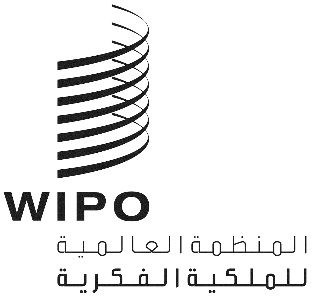 CWS/8/13الأصل: بالإنكليزيةالتاريخ: 13 نوفمبر 2020اللجنة المعنية بمعايير الويبوالدورة الثامنةجنيف، من 30 نوفمبر إلى 4 ديسمبر 2020تقرير فرقة العمل المعنية باستراتيجية تكنولوجيا المعلومات للمعاييروثيقة من إعداد المشرف على فرقة العمل المعنية باستراتيجية تكنولوجيا المعلومات للمعاييرمعلومات أساسيةأحاطت اللجنة المعنية بمعايير الويبو (لجنة المعايير)، خلال دورتها السادسة المنعقدة في أكتوبر 2019، علماً بالتوصيات الأربعين التي أعدت في الاجتماع المنعقد بشأن استراتيجية تكنولوجيا المعلومات والذكاء الاصطناعي، الذي دعا إليه المكتب الدولي من أجل تبادل وجهات النظر والتجارب في مجال إدارة تكنولوجيا المعلومات والأعمال في سبيل تحقيق إدارة فعالة لمكاتب الملكية الفكرية. ونظرت لجنة المعايير في تحليل التوصيات الأربعين الذي أعدته الأمانة العامة وفي مدى أهمية تلك التوصيات لأنشطتها المبينة في مرفق الوثيقة CWS/6/3. (انظر الفقرتين 18 و19 من الوثيقة CWS/6/34). وأنشأت لجنة المعايير، في دورتها السادسة، المهمة الجديدة رقم 58 من أجل "إعداد خريطة طريق مقترحة لتطوير معايير الويبو وتعزيزها في المستقبل، بما في ذلك التوصيات المتعلقة بالسياسات، في ضوء زيادة فعالية إنتاج البيانات وتبادلها واستخدامها من قبل مكاتب الملكية الفكرية وغيرها من الأطراف المعنية، مع مراعاة الأنشطة التالية:استعراض التوصيات الواردة في المجموعة 1 المشار إليها في مرفق الوثيقة CWS/6/3، بالتعاون مع فرق عمل لجنة المعايير المعنية الأخرى؛واستعراض التوصيات الواردة في المجموعة 2 والمجموعة 3 المشار إليها في مرفق الوثيقة CWS/6/3؛وتصنيف التوصيات بحسب الأولوية واقتراح جدول زمني لتنفيذها؛واستكشاف أثر التكنولوجيات الجديدة على إدارة الملكية الفكرية وبياناتها في ضوء المواءمة والتعاون".وأنشأت لجنة المعايير فرقة العمل المعنية باستراتيجية تكنولوجيا المعلومات للمعايير (المشار إليها فيما يلي بـ "فرقة العمل المعنية باستراتيجية تكنولوجيا المعلومات" أو "فرقة العمل") للعمل على المهمة رقم 58، وعيّنت المكتب الدولي مشرفاً على فرقة العمل. وطلبت لجنة المعايير من المكتب الدولي أن يصدر تعميماً يدعو فيه مكاتب الملكية الفكرية إلى تسمية مدير (مدراء) أعمال و/أو مسؤول (مسؤولين) عن سياسات تكنولوجيا المعلومات لتشكيل فرفة العمل الجديدة، وليكونوا متطوعين يشاركون المكتب الدولي في إشرافه على فرقة العمل. (انظر الفقرات من 17 إلى 24 من الوثيقة CWS/6/34).وطلبت لجنة المعايير من فرقة العمل المعنية باستراتيجية تكنولوجيا المعلومات أن تقدم تقريراً عن تقدم المهمة رقم 58 في دورتها السابعة، يتضمن ترتيباً للأولويات في بنود العمل المتعلقة بالتوصيات الأربعين الواردة في مرفق الوثيقة CWS/6/3 (انظر الفقرة 27 من الوثيقة CWS/6/34). وأحاطت لجنة المعايير، في دورتها السابعة، علماً بمحتوى تقرير التقدم الذي قدمه المكتب الدولي بصفته مشرفاً على فرقة العمل، والذي يحتوي على اقتراح قدّمه عدد من أعضاء فرقة العمل بتطوير معايير جديدة لملفات الإدارة للعلامات التجارية والتصاميم الصناعية، مثل معيار الويبو ST.37 بشأن ملف إدارة البراءات. وأعطت فرقة العمل أيضاً الأولوية لموضوع تطوير أداة تحويل نسق DOCX. وأحاطت لجنة المعايير علماً بأن فرقة العمل وافقت على إعادة تخصيص التوصيات 20 و33 و35 من المجموعة 1 إلى المجموعة 2. وعُدّلت أيضاً المعايير أو المهام فيما يتعلق بالتوصيات 4، و5، و9، و10، و11، و13، و15، و22، و33، و35. وترد هذه التعديلات في مراجعة جدول "التوصيات الأربعون وأنشطة لجنة المعايير" المبين في مرفق هذه الوثيقة. وأُبلغت لجنة المعايير بأن فرقة العمل ستعدّ خريطة طريق للنظر فيها في الدورة الثامنة للجنة المعايير (انظر الفقرتين 19 و20 من الوثيقة CWS/7/29).تقرير عن الأنشطةاجتمعت فرقة العمل المعنية باستراتيجية تكنولوجيا المعلومات شخصياً خلال فترة انعقاد الدورة السابعة للجنة المعايير في جنيف في يوليو 2019 وعلى الإنترنت في يوليو 2020. وناقشت فرقة العمل، خلال الاجتماع المنعقد على الإنترنت في يوليو 2020، مسألة تطوير أداة تحويل نسق DOCX وتبادلت خبرات المكاتب في تجاوز الاضطرابات التي سببتها جائحة كوفيد-19 العالمية فيما يتعلق بالتوصية 6 "إعادة تصميم نماذج الأعمال وعمليات تدفق العمل القائمة حالياً على معاملات ورقية وتحديثها وتحسينها بجعلها تستند إلى معاملات رقمية لبيانات الملكية الفكرية، بالتعاون مع ممثلي قطاع الأعمال وتكنولوجيا المعلومات والاتصالات والممثلين القانونيين في جميع المراحل".وفيما يتعلق بترتيب الأولويات، أجرت فرقة العمل استقصاءً شارك فيه أعضاء مكاتبها واستجابت له سبعة مكاتب. ووفقاً للنتائج، أعطيت الأولوية للتوصيات التالية المخصصة للمجموعة 1، على النحو المبين في الجدول الوارد في مرفق هذه الوثيقة:تبادل المعلومات بشأن تكنولوجيات البحث الناشئة، لا سيما البحث في الصور، وأدوات التصنيف وأدوات اللغة (التوصية 9)؛وأداة برمجية موحدة للتحويل إلى نسق XML، مثل أداة تحويل نسق DOCX (التوصيتان 18 و4)؛وإعادة التصميم والتحول الرقمي (التوصية 6)؛وتقديم مكاتب الملكية الفكرية ملف إدارتها أو معلوماتها إلى المكتب الدولي (التوصية 23)؛وخدمات الإنترنت من خلال واجهات التطبيق البرمجية التي تيسر قابلية التشغيل البيني للأنظمة، بما في ذلك الأنظمة التي تطورها جهات أخرى تقدم خدمات الحلول (التوصية 39)؛وتطوير نموذج تجريبي لسجل موزَّع للملكية الفكرية، وبحث إمكانات استخدام تكنولوجيات سلاسل الكتل، بما في ذلك لتسجيل الملكية الفكرية وبيانات الأولوية، وبحث الإمكانات القانونية والتقنية لتحديد أسر البراءات (التوصيتان 12 و15)؛وبحث أساليب محسنة لإدماج الأنظمة المركزية مع الأنظمة الدولية، وإنشاء نموذج خدمة مركزية بواجهات برمجة تطبيقات مفتوحة وموحدة، من أجل تعميم البيانات وتبادلها بين مكاتب الملكية الفكرية والأنظمة الإقليمية/الدولية للملكية الفكرية (التوصية 38).وفيما يتعلق بتحويل نسق DOCX، أحاطت فرقة العمل علماً بأنه سيكون لاعتماد أداة تحويل نسق DOCX تبعات في مجال تكنولوجيا المعلومات وفي مجال السياسات على السواء، كما هو مبين في التوصية 18. وأحاطت فرقة العمل علماً أيضاً بأن مختلف المكاتب تطور/تستخدم بالفعل أدوات تحويل نسق DOCX الخاصة بها، وأن العديد من مكاتب الملكية الفكرية اقترحت/أيدت فكرة تطوير أداة تحويل موحدة لنسق DOCX لمكاتب الملكية الفكرية. ونظراً إلى أن العديد من المكاتب تستخدم بالفعل أدواتها الخاصة، وافق أعضاء فرقة العمل على إجراء مقارنة للأدوات الموجودة، وأكدت ثمانية مكاتب على مشاركتها الفاعلة في تلك الأنشطة. وأنشأ المكتب الدولي مؤخراً صفحة ويكي جديدة لتسهيل ذلك النقاش. ووافقت فرقة العمل على مناقشة مواصفات تقنية موحدة لأدوات تحويل نسق DOCX شرط ألا تؤثر هذه المواصفات تأثيراً كبيراً على النظم القائمة للمكاتب. وكخطوة أولى للمضي قدماً في طريق اعتماد مواصفات موحدة لأداة تحويل نسق DOCX، سيناقش أعضاء فرقة العمل التحديات التي يواجهونها في استخدام أدواتهم الخاصة. إن لجنة المعايير مدعوة لاستعراض الجدول المحدث والتعليق عليه، ولاسيما مستوى الأولوية الذي يرد في مرفق هذه الوثيقة.خطة العملخططت فرقة العمل لإعداد خريطة طريق للنظر فيها في الدورة الثامنة للجنة المعايير. ولكن بسبب جائحة كوفيد-19، لم تبدأ فرقة العمل بمناقشة جوهرية بشأن موضوع خريطة الطريق. ونظراً إلى نتيجة نشاط الاستعراض والاستقصاء بشأن أولوية التوصيات الأربعين، تنوي فرقة العمل إعداد مشروع خريطة طريق استراتيجية للنظر فيها في الدورة التاسعة للجنة المعايير.وتخطط فرقة العمل أيضاً لإعداد اقتراح لقائمة مراجعة من التوصيات تراعي أهمية التوصيات الأربعين لأنشطة لجنة المعايير الحالية والمستقبلية، بالتعاون مع فرق عمل أخرى تابعة للجنة المعايير، حتى تنظر لجنة المعايير فيها؛ وتخطط كذلك لبحث تأثير التكنولوجيات المبتكرة على إدارة الملكية الفكرية وبيانات الملكية الفكرية لجهة المواءمة والتعاون. إن لجنة المعايير مدعوة إلى الإحاطة علماً بمضمون هذه الوثيقة وتقديم تعليقاتها على الجدول المحدث للتوصيات الأربعين الذي يرد في مرفق هذه الوثيقة.[يلي ذلك المرفق]